Студент Михайлов Фёдор Михайлович(ФГБОУ ВО СПбГАУ) Канд. техн. наук Юрий Валентинович Иванов(ФГБОУ ВО СПБГАУ)Система многоканального автополива для умных теплиц на основе ардуиноМногоканальная система автополива растений для установки в умную теплицу. Особенности:Поддержка от 1 до 15 помп (Arduino NANO / UNO)Индивидуальная настройка периода и времени работыДисплей 1602 с отображением настроекИндивидуальное название каждого канала (можно по-русски!)Удобное управление и настройка энкодеромХранение настроек в энергонезависимой памятиНастройка уровня управляющего сигналаНастройка часы/минуты/секунды работыПараллельный режим работы / очередь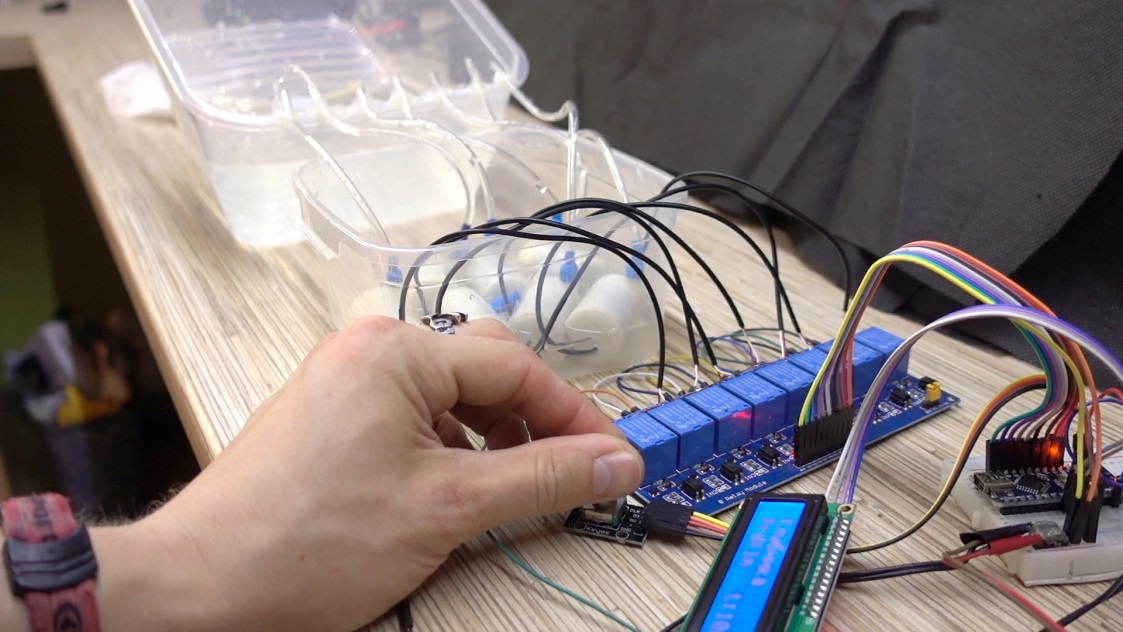 Рисунок 1 – Система многоканального полива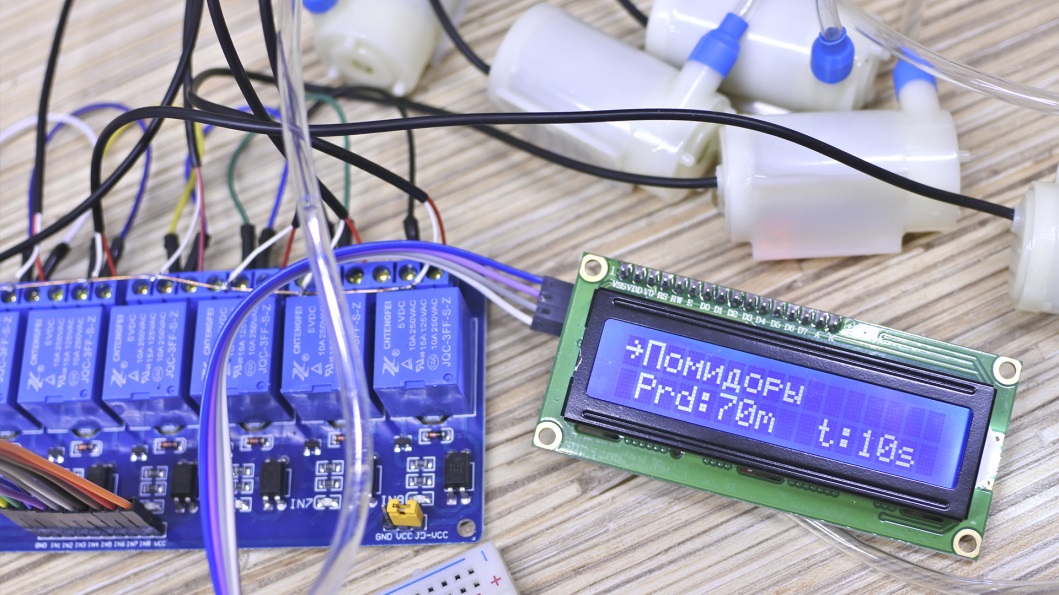 Рисунок 2 – Основные элементы многоканального поливаИнструменты и материалы:Arduino NANO 328pПомпа 12VДисплей 1602ЭнкодерРеле электромагнитное и твердотельноеМакетная плата и проводаБлок питания 12VРазветвитель потока с краникамиШланг силиконовыйТройничок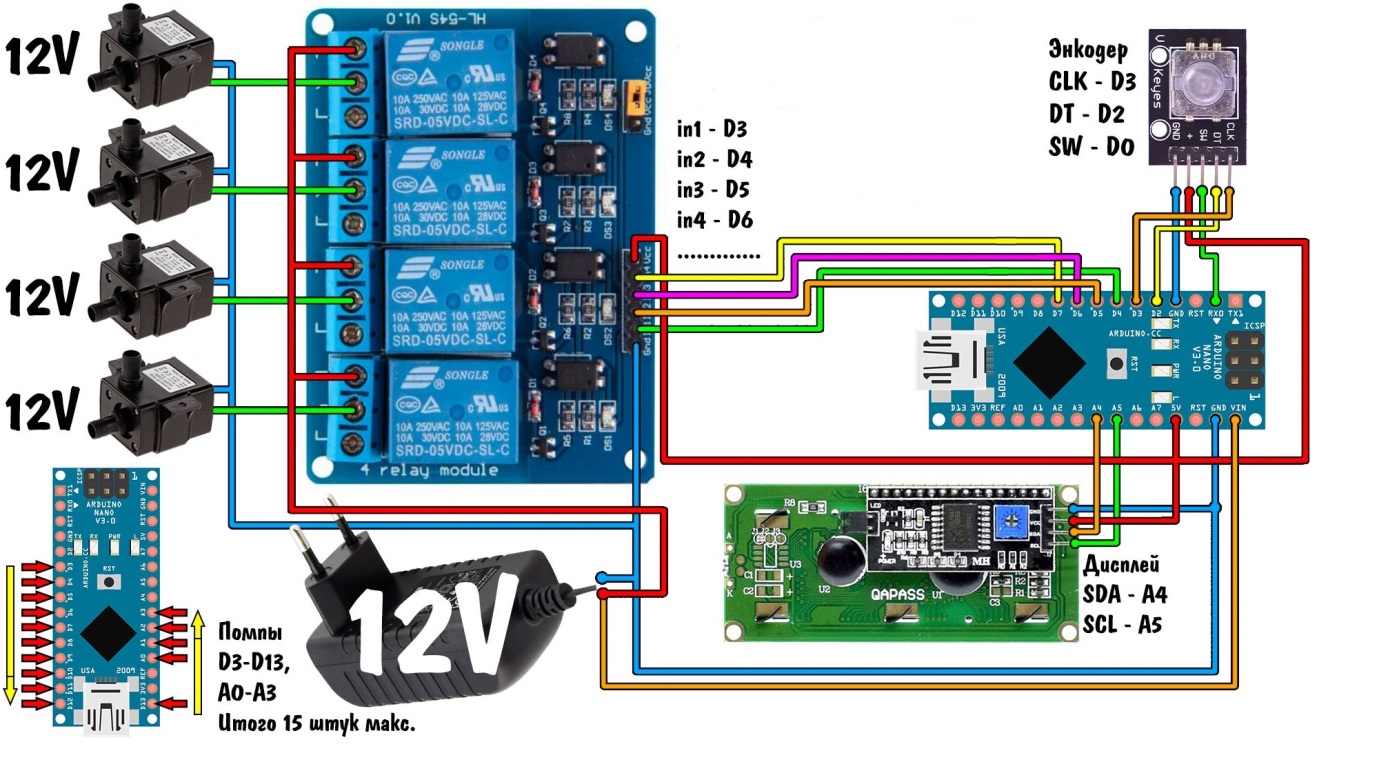 Рисунок 3 – Схема многоканального автополиваПрограмма:static const wchar_t *relayNames[]  = {  L"Картошка",  L"Морковка",  L"Лук",  L"Перец",  L"Огурцы",  L"Помидоры",  L"Клубника",  L"Петрушка",};#define CLK 3#define DT 2#define SW 0#include "GyverEncoder.h"Encoder enc1(CLK, DT, SW);#include <EEPROMex.h>#include <EEPROMVar.h>#include "LCD_1602_RUS.h"// -------- АВТОВЫБОР ОПРЕДЕЛЕНИЯ ДИСПЛЕЯ-------------// Если кончается на 4Т - это 0х27. Если на 4АТ - 0х3f#if (DRIVER_VERSION)LCD_1602_RUS lcd(0x27, 16, 2);#elseLCD_1602_RUS lcd(0x3f, 16, 2);#endif// -------- АВТОВЫБОР ОПРЕДЕЛЕНИЯ ДИСПЛЕЯ-------------uint32_t pump_timers[PUPM_AMOUNT];uint32_t pumping_time[PUPM_AMOUNT];uint32_t period_time[PUPM_AMOUNT];boolean pump_state[PUPM_AMOUNT];byte pump_pins[PUPM_AMOUNT];int8_t current_set;int8_t current_pump;boolean now_pumping;int8_t thisH, thisM, thisS;long thisPeriod;boolean startFlag = true;void setup() {  // --------------------- КОНФИГУРИРУЕМ ПИНЫ ---------------------  pinMode(PUMP_PIN, OUTPUT);  digitalWrite(PUMP_PIN, !SWITCH_LEVEL);       // выключаем   for (byte i = 0; i < PUPM_AMOUNT; i++) {            // пробегаем по всем помпам    pump_pins[i] = START_PIN + i;                     // настраиваем массив пинов    pinMode(START_PIN + i, OUTPUT);                   // настраиваем пины    digitalWrite(START_PIN + i, !SWITCH_LEVEL);       // выключаем  }  // --------------------- ИНИЦИАЛИЗИРУЕМ ЖЕЛЕЗО ---------------------  //Serial.begin(9600);  lcd.init();  lcd.backlight();  lcd.clear();  //enc1.setStepNorm(1);  //attachInterrupt(0, encISR, CHANGE);  enc1.setType(ENCODER_TYPE);  if (ENC_REVERSE) enc1.setDirection(REVERSE);  // --------------------- СБРОС НАСТРОЕК ---------------------  if (!digitalRead(SW)) {          // если нажат энкодер, сбросить настройки до 1    lcd.setCursor(0, 0);    lcd.print("Reset settings");    for (byte i = 0; i < 500; i++) {      EEPROM.writeLong(i, 0);    }  }  while (!digitalRead(SW));        // ждём отпускания кнопки  lcd.clear();                     // очищаем дисплей, продолжаем работу  // --------------------------- НАСТРОЙКИ ---------------------------  // в ячейке 1023 должен быть записан флажок, если его нет - делаем (ПЕРВЫЙ ЗАПУСК)  if (EEPROM.read(1023) != 5) {    EEPROM.writeByte(1023, 5);    // для порядку сделаем 1 ячейки с 0 по 500    for (byte i = 0; i < 500; i += 4) {      EEPROM.writeLong(i, 0);    }  }  for (byte i = 0; i < PUPM_AMOUNT; i++) {            // пробегаем по всем помпам    period_time[i] = EEPROM.readLong(8 * i);          //. На чётных - период (ч)    pumping_time[i] = EEPROM.readLong(8 * i + 4);     // на нечётных - полив (с)    if (SWITCH_LEVEL)			// вырубить все помпы      pump_state[i] = 0;    else      pump_state[i] = 1;  }  // ---------------------- ВЫВОД НА ДИСПЛЕЙ ------------------------  drawLabels();  changeSet();}void loop() {  encoderTick();  periodTick();  flowTick();}void periodTick() {  for (byte i = 0; i < PUPM_AMOUNT; i++) {            // пробегаем по всем помпам    if (startFlag ||        (period_time[i] > 0         && millis() - pump_timers[i] >= period_time[i] * 1000         && (pump_state[i] != SWITCH_LEVEL)         && !(now_pumping * !PARALLEL))) {      pump_state[i] = SWITCH_LEVEL;      digitalWrite(pump_pins[i], SWITCH_LEVEL);   // открыть КЛАПАН      pump_timers[i] = millis();      now_pumping = true;      digitalWrite(PUMP_PIN, SWITCH_LEVEL);       // включить общую ПОМПУ      //Serial.println("Pump #" + String(i) + " ON");    }  }  startFlag = false;}void flowTick() {  for (byte i = 0; i < PUPM_AMOUNT; i++) {            // пробегаем по всем помпам    if (pumping_time[i] > 0        && millis() - pump_timers[i] >= pumping_time[i] * 1000        && (pump_state[i] == SWITCH_LEVEL) ) {      pump_state[i] = !SWITCH_LEVEL;      digitalWrite(pump_pins[i], !SWITCH_LEVEL);   // закрыть КЛАПАН      if (TIMER_START) pump_timers[i] = millis();      now_pumping = false;      digitalWrite(PUMP_PIN, !SWITCH_LEVEL);       // выключить общую ПОМПУ      //Serial.println("Pump #" + String(i) + " OFF");    }  }}/*  void encISR() {  enc1.tick();  // отработка энкодера  }*/void encoderTick() {  enc1.tick();    // отработка энкодера  if (enc1.isTurn()) {                               // если был совершён поворот    if (enc1.isRight()) {      if (++current_set >= 7) current_set = 6;    } else if (enc1.isLeft()) {      if (--current_set < 0) current_set = 0;    }    if (enc1.isRightH())      changeSettings(1);    else if (enc1.isLeftH())      changeSettings(-1);    changeSet();  }}// тут меняем номер помпы и настройкиvoid changeSettings(int increment) {  if (current_set == 0) {    current_pump += increment;    if (current_pump > PUPM_AMOUNT - 1) current_pump = PUPM_AMOUNT - 1;    if (current_pump < 0) current_pump = 0;    s_to_hms(period_time[current_pump]);    drawLabels();  } else {    if (current_set == 1 || current_set == 4) {      thisH += increment;    } else if (current_set == 2 || current_set == 5) {      thisM += increment;    } else if (current_set == 3 || current_set == 6) {      thisS += increment;    }    if (thisS > 59) {      thisS = 0;      thisM++;      if (thisM > 59) {        thisM = 0;        thisH++;      }    }    if (thisS < 0) {      thisS = 59;      thisM--;      if (thisM < 0) {        thisM = 59;        thisH--;        if (thisH < 0) thisH = 0;      }    }    if (current_set < 4) period_time[current_pump] = hms_to_s();    else pumping_time[current_pump] = hms_to_s();  }}// вывести название релеvoid drawLabels() {  lcd.setCursor(1, 0);  lcd.print("                ");  lcd.setCursor(1, 0);  lcd.print(relayNames[current_pump]);}// изменение позиции стрелки и вывод данныхvoid changeSet() {  switch (current_set) {    case 0: drawArrow(0, 0); update_EEPROM();      break;    case 1: drawArrow(7, 1);      break;    case 2: drawArrow(10, 1);      break;    case 3: drawArrow(13, 1);      break;    case 4: drawArrow(7, 1);      break;    case 5: drawArrow(10, 1);      break;    case 6: drawArrow(13, 1);      break;  }  lcd.setCursor(0, 1);  if (current_set < 4) {    lcd.print(L"ПАУЗА ");    s_to_hms(period_time[current_pump]);  }  else {    lcd.print(L"РАБОТА");    s_to_hms(pumping_time[current_pump]);  }  lcd.setCursor(8, 1);  if (thisH < 10) lcd.print(0);  lcd.print(thisH);  lcd.setCursor(11, 1);  if (thisM < 10) lcd.print(0);  lcd.print(thisM);  lcd.setCursor(14, 1);  if (thisS < 10) lcd.print(0);  lcd.print(thisS);}// перевод секунд в ЧЧ:ММ:ССvoid s_to_hms(uint32_t period) {  thisH = floor((long)period / 3600);    // секунды в часы  thisM = floor((period - (long)thisH * 3600) / 60);  thisS = period - (long)thisH * 3600 - thisM * 60;}// перевод ЧЧ:ММ:СС в секундыuint32_t hms_to_s() {  return ((long)thisH * 3600 + thisM * 60 + thisS);}// отрисовка стрелки и двоеточийvoid drawArrow(byte col, byte row) {  lcd.setCursor(0, 0); lcd.print(" ");  lcd.setCursor(7, 1); lcd.print(" ");  lcd.setCursor(10, 1); lcd.print(":");  lcd.setCursor(13, 1); lcd.print(":");  lcd.setCursor(col, row); lcd.write(126);}// обновляем данные в памятиvoid update_EEPROM() {  EEPROM.updateLong(8 * current_pump, period_time[current_pump]);  EEPROM.updateLong(8 * current_pump + 4, pumping_time[current_pump]);}